Зимний пейзажЗима – чудесное время года! Вся природа замерла в крепком сне. Спит холодный лес, укрывшись белой шубкой. Несмотря на холодные ветра и злые вьюги, под белым покрывалом снега в лесу, в поле и даже в городе могут случиться разные чудеса.Воспитанники Заиграевского социально – реабилитационного центра для несовершеннолетних, нарисовали  «Зимний пейзаж», где отразили это волшебное и сказочное время года.Рассматривая рисунки, будто совершаешь прогулку в зимнее время, ощущаешь свежесть зимнего воздуха. Красоту зимней природы дети показали, используя гуашь, кисти, цветные карандаши и восковые мелки.Воспитатель: Шурыгина В.Ю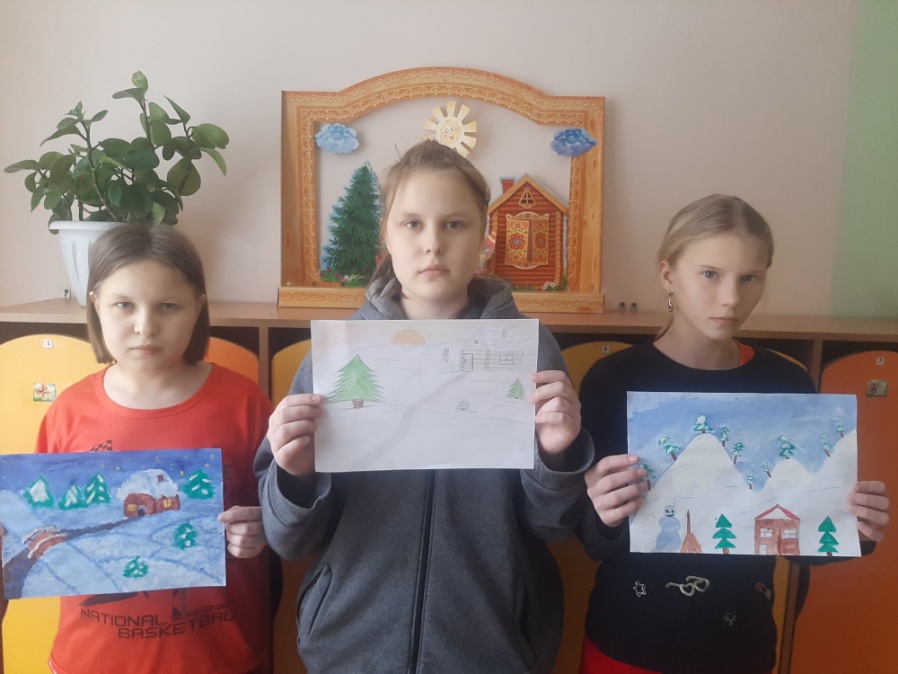 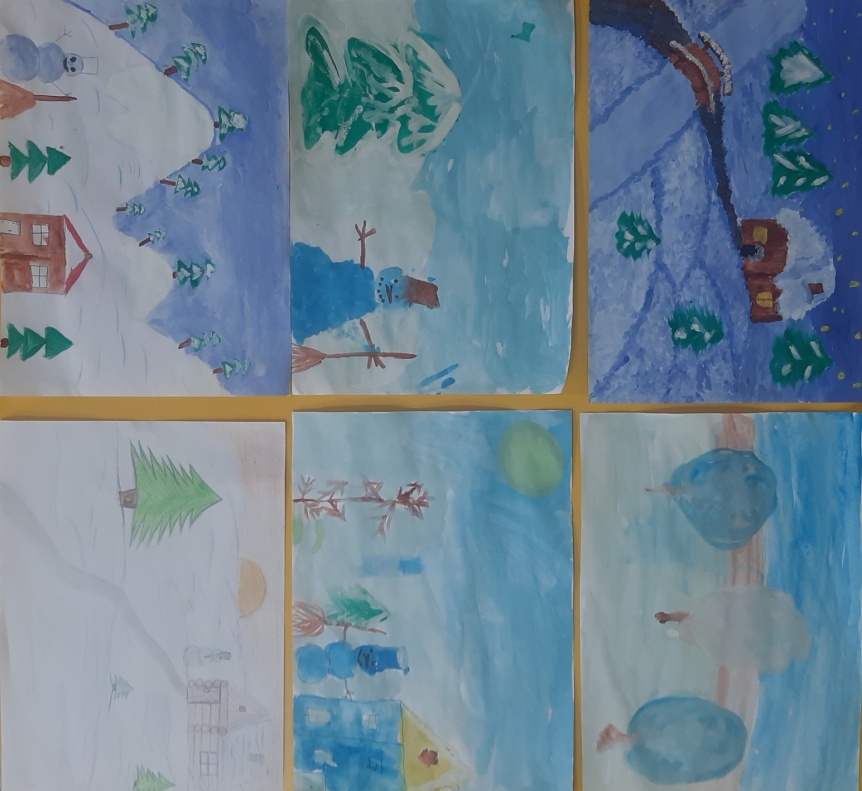 